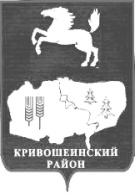 АДМИНИСТРАЦИЯ (ИСПОЛНИТЕЛЬНО-РАСПОРЯДИТЕЛЬНЫЙ ОРГАН МУНИЦИПАЛЬНОГООБРАЗОВАНИЯ) – АДМИНИСТРАЦИЯ КРИВОШЕИНСКОГО РАЙОНА ул.Ленина,26 с.Кривошеино, Томская область, 636300, телефон: 2-14-90, факс: 2-15-05E-mail: kshadm@tomsk.gov.ru, http://kradm.tomsk.ru, ОКПО 02377915, ИНН 7009001530, КПП 70090001О предоставлении отчетаУважаемый Андрей Николаевич!На основании Постановления Администрации Кривошеинского района от 08.08.2014 года № 491 «Об утверждении порядка осуществления ведомственного контроля в сфере закупок товаров, работ, услуг для обеспечения нужд муниципального образования  Кривошеинский район» ведущий специалист по ревизионной работе и контролю представляет отчет о результатах проведенных проверок, проведенных органом внутреннего муниципального финансового контроля муниципального образования Кривошеинский район за 2020 г.  Ведущий специалистпо ревизионной работе и контролю                        			         О.В. Душанина Отчет о результатах проведения проверок за 2020г.от 05.02.2021г.Главе Кривошеинского районаА.Н. Коломину№ п/пНаименование объекта контроляФорма контрольного мероприятияТема контрольного мероприятияПрове-ряемый периодСроки прове-дения конт-рольного мероп-риятияОбоснование проведения контрольного мероприятияНарушения, выявленные в результате контрольного мероприятия1Исполнительно-распорядительный орган муниципального образования – Администрация Кривошеинского сельского поселенияПлановая проверкаВедомственный контроль в сфере закупок01.01.2019-31.12.201914.02.2020 - 06.03.2020 Распоряжение Администрации Кривошеинского района  от 03.02.2020 № 43-р «О проведении плановой проверки по осуществлению ведомственного контроля в сфере закупок товаров, работ, услуг для обеспечения нужд Исполнительно-распорядительного органа Кривошеинского сельского поселения – Администрации Кривошеинского сельского поселения» ч.62 ст. 96 Федерального закона от 05.04.2013 г. № 44-ФЗ «О контрактной системе в сфере закупок товаров, работ, услуг для обеспечения государственных и муниципальных нужд» (далее - Закон № 44-ФЗ), ч. 2, 3 ст. 103 Закона № 44-ФЗ2Муниципальное бюджетноеобщеобразовательное учреждение «Иштанская основная общеобразовательная школа»Плановая проверкаВедомственный контроль в сфере закупок01.01.2019-31.12.201911.03.2020 - 31.03.2020Распоряжение Администрации Кривошеинского района  от 25.02.2020 № 64-р «О проведении плановой проверки по осуществлению ведомственного контроля в сфере закупок товаров, работ, услуг для обеспечения нужд муниципального бюджетного общеобразовательного учреждения «Иштанская основная общеобразовательная школа»ч. 1 ст. 19 Закона № 44-ФЗ3Исполнительно-распорядительный орган муниципального образования – Администрация Новокривошеинского сельского поселенияПлановая проверкаВедомственный контроль в сфере закупок01.01.2019-31.12.201923.09.2020 - 13.10.2020Распоряжение Администрации Кривошеинского района  от 10.09.2020 № 269-р «О проведении плановой проверки по осуществлению ведомственного контроля в сфере закупок товаров, работ, услуг для обеспечения нужд Исполнительно-распорядительного органа муниципального образования – Администрации Новокривошеинского сельского поселения».ч. 2 ст. 39 Закона № 44-ФЗ,ч. 1 ст. 19 Закона № 44-ФЗ4Муниципальное бюджетное учреждение «Кривошеинская центральная межпоселенческая библиотека»Плановая проверкаВедомственный контроль в сфере закупок01.01.2019-31.12.201919.10.2020 - 23.11.2020Распоряжение Администрации Кривошеинского района  от 07.10.2020 № 293-р «О проведении плановой проверки по осуществлению ведомственного контроля в сфере закупок товаров, работ, услуг для обеспечения нужд Муниципального бюджетного учреждения «Кривошеинская центральная межпоселенческая библиотека»»ч. 2 ст. 34 Закона № 44-ФЗ,ч. 1 ст. 19 Закона № 44-ФЗ,ч. 1 ст. 23 Закона № 44-ФЗ5Муниципальное бюджетноеобщеобразовательное учреждение«Красноярская средняяобщеобразовательная школа»Плановая проверкаВедомственный контроль в сфере закупок01.01.2019-31.12.201916.11.2020 - 04.12.2020Распоряжение Администрации Кривошеинского района  от 03.11.2020 № 313-р «О проведении плановой проверки по осуществлению ведомственного контроля в сфере закупок товаров, работ, услуг для обеспечения нужд Муниципального бюджетного общеобразовательного учреждения «Красноярская средняя общеобразовательная школа»»ч. 2 ст. 34 Закона № 44-ФЗ,ч. 2,3 ст. 103 Закона № 44-ФЗ,ч. 1 ст. 19 Закона № 44-ФЗ, ч. 1 ст. 23 Закона № 44-ФЗ,ч. 3 ст. 16 Закона № 44-ФЗ6Муниципальное бюджетноеобразовательное учреждение дополнительного образования«Кривошеинская детскаяшкола искусств»Плановая проверкаВедомственный контроль в сфере закупок01.01.2019-31.12.201909.12.2020 - 28.12.2020Распоряжение Администрации Кривошеинского района  от 26.11.2020 № 342-р «О проведении плановой проверки по осуществлению ведомственного контроля в сфере закупок товаров, работ, услуг для обеспечения нужд Муниципального бюджетного образовательного учреждения дополнительного образования «Кривошеинская детская школа искусств»»ч. 2 ст. 34 Закона № 44-ФЗ,ч. 1 ст. 19 Закона № 44-ФЗ